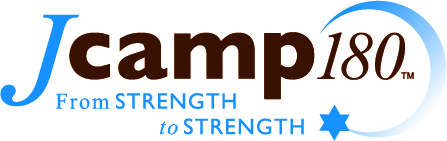 Name:____________________________________    Camp:___________________________________Culture of Philanthropy Assessment Tool - 2018Y/NDonorsDonors1We engage with donors to better understand their giving experience, preferences, interests, etc.2We publicly recognize donors according to their preferences3Donors are invited to participate in program/org planning-related activities. 4Donors do not tell us, "I only hear from you when you want my money." (aka ATM Syndrome)5We create and follow individual engagement plans for each "major donor"6Donors offer leads/introductions to prospective new donors7We steward our donors. First Time Donors receive a special welcome packetAlumni & VolunteersAlumni & Volunteers8We cite volunteerism as an important component of our mission and values9We actively seek alumni and volunteer input about their interests, experience, preferences10We calculate the value of volunteer work contributions11We involve alumni/volunteers into our program and event planning process12We offer a menu of volunteer engagement opportunities based on interest, availability & expertise13We have a board committee focused on alumni/volunteer engagement14We publicly recognize volunteer contributions (i.e. "time & talent") BoardBoard15Development is featured prominently (i.e. not last item) on all Board meeting agendas16Board members are personally, individually solicited for their gifts17Board members speak positively about fundraising and the importance/impact of philanthropy for our camp18The Board involves donors, volunteers, alumni in our strategic planning process19Every Board member performs specific activities supporting the Development Plan/Process - identifying, engaging, asking, thanking donors20We track and celebrate the value of board members' volunteer contributions21Board Development/Education includes donor/development related trainingsStaffStaff22We have professional fundraising/development/alumni relations staff23We encourage and celebrate staff charitable giving to camp24Our ED/CEO is deeply engaged in fundraising and models our organization's attitude/approach re: philanthropy25All job descriptions include duties that support philanthropy26Our professional development budget includes donor-focused trainings27Staff track and share stories of impact to be used for development purposes28Our staff do not refer to fundraising as a "necessary evil" or contrast it with our "real work"29Camp leaders and program staff regularly engage donors in programs and firsthand impact experiences - e.g. visits to campSystems and OperationsSystems and Operations30Our camp mission, vision & values mention donors, alumni, and volunteers31We create and follow a development plan - including Stewardship ("Donor Love") - each year32We are trained in using a donor database (CRM), have standards for tracking giving history, relationships and communications preferences, and use data reports to guide our activities33We warmly acknowledge every gift to our camp34We know and track our year-to-year Donor Retention Rate35We generate gift/pledge Thank Yous within 3 days36Our pledge reminders do not look or sound like "bills"37We report to donors on previous gift impacts before asking again38We calculate the Lifetime Value (LTV) of a donorProgramProgram39We offer programming to teach campers about their own potential as philanthropists40We teach campers and summer staff about the important role of philanthropy to our camp and their camp experience